SIMPLE PAST TENSE
El tiempo pasado simple sirve para expresar hechos y actividades terminadas en el pasado. Para hacer oraciones con el Simple Past Tense necesitamos usar el pasados de los verbos. En inglés hay 2 grupos de verbos: Los verbos regulares y los verbos irregulares. En esta lección nos concentraremos en estudiar solamente los verbos regulares.Explicación:Todas las oraciones de la primera columna están en tiempo presente.Las oraciones de la segunda columna expresan tiempo pasado.El tiempo pasado del verbo visit es visited; se le añadió la terminación “ed” para formar el pasado porque es un verbo regular.El pasado de go (ir) es went; y el pasado de buy es bought. Estos verbos son irregulares.A  los verbos irregulares nunca se les agrega la terminación ed. Para saber el pasado de un verbo irregular debemos acudir al diccionario y aprenderlo de memoria.El pasado simple de un verbo se utiliza con todos los sujetos o pronombres: I, you, we, they, he, she, it.Todo oración en pasado simple expresa una acción o evento terminado, y es común emplear expresiones de tiempo como yesterday , last month , etc.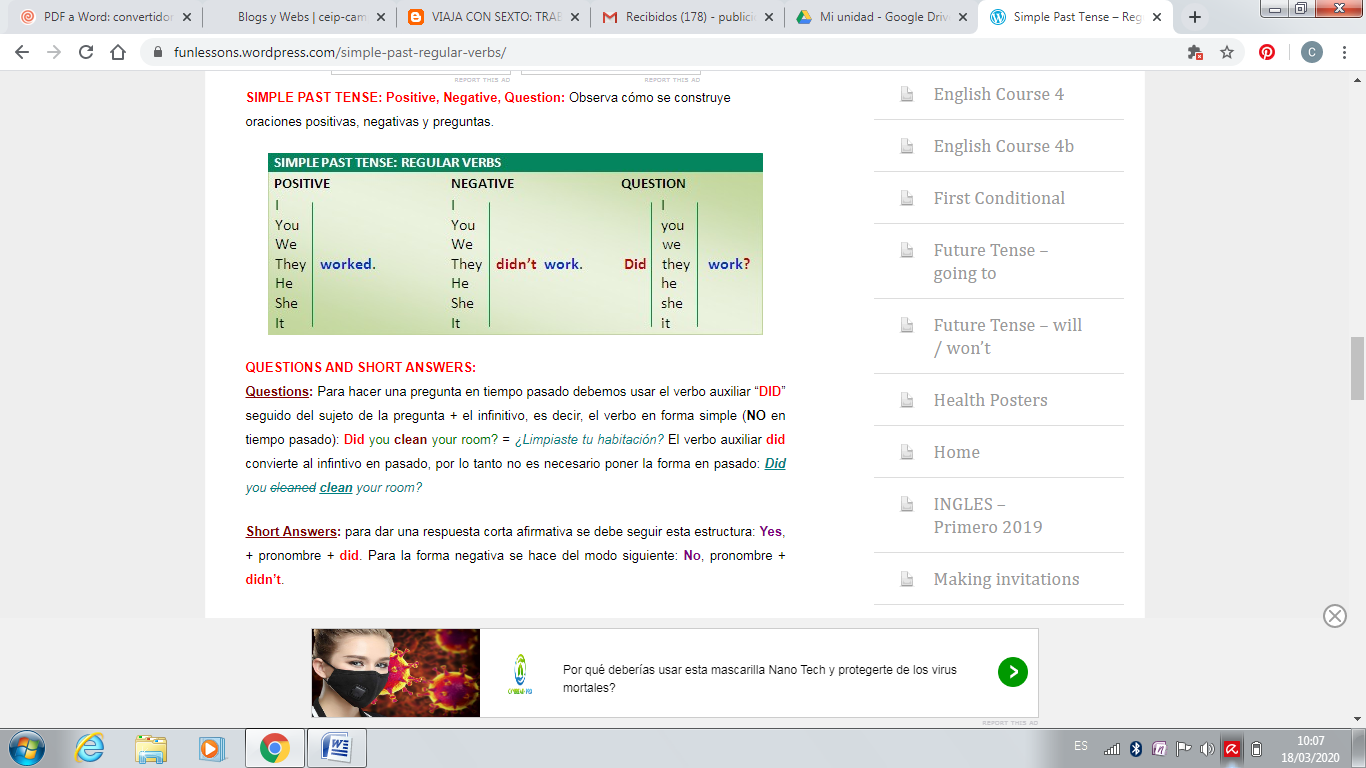 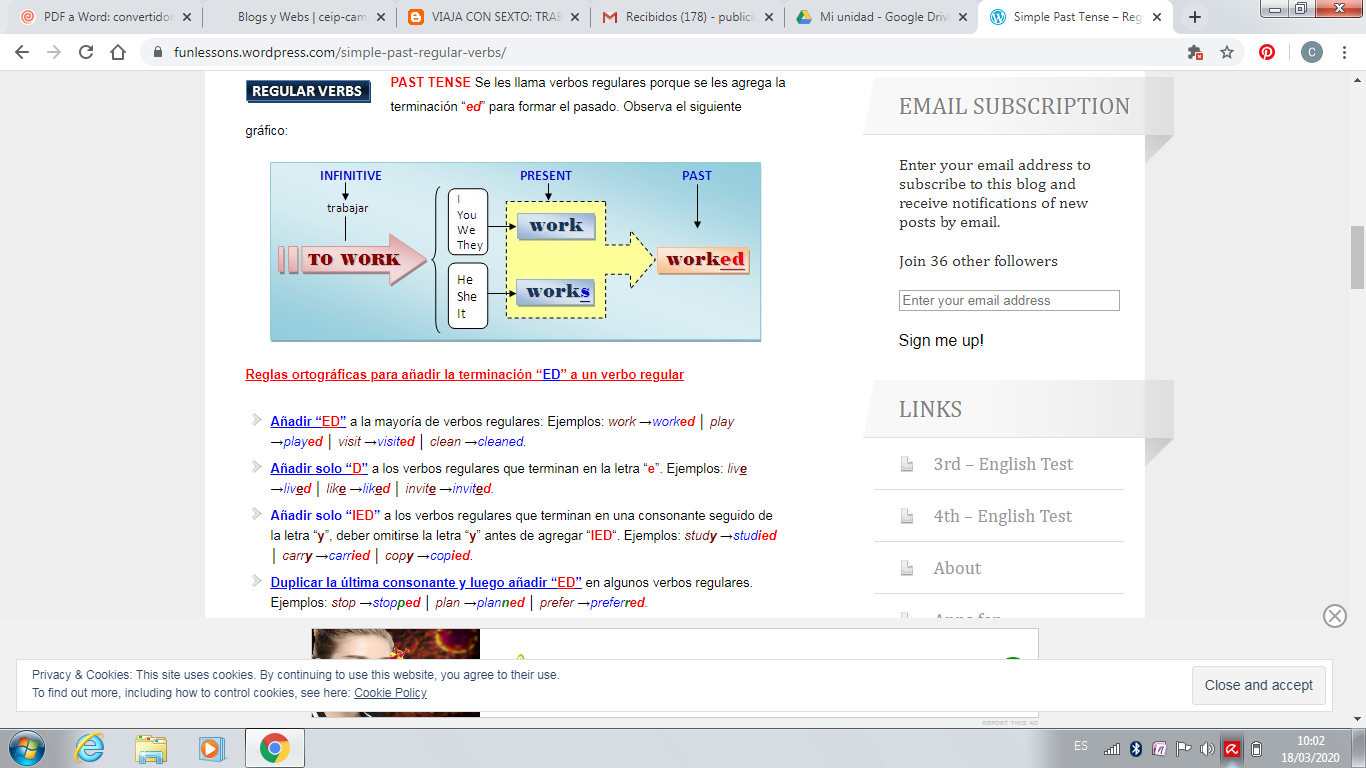 Present tensePast tenseI visit my grandparents every month.

My father works for a French company..
We go to the cinema on Sunday.

He buys a CD every week..I visited my parents last month.
My father worked for a French company.
We went to the cinema last Sunday.
He bought a CD last week..